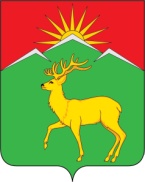 Администрация Малиновского сельсоветаСаянского района Красноярского краяПОСТАНОВЛЕНИЕс. Малиновка29.12.2019г 									№ 17	О внесении изменений в постановление администрации Малиновского сельсовета от 10.07.2015 № 30 «Об утверждении схемы водоснабжения на территории Малиновского сельсовета»В соответствии с Федеральным законом от 07.12.2011 № 416-ФЗ «О водоснабжении», постановлением Правительства РФ от 05.09.2013 № 782 «О схемах водоснабжения и водоотведения», руководствуясь Уставом Малиновского сельсовета,ПОСТАНОВЛЯЮ:1. Внести изменения в постановление администрации Малиновского сельсовета от 10.07.2015 № 30 «Об утверждении схемы водоснабжения на территории Малиновского сельсовета».1.1. Изложить приложение к постановлению администрации Малиновского сельсовета от 10.07.2015 г. №30 «Об утверждении схемы водоснабжения на территории Малиновского сельсовета» в новой редакции согласно приложения №1.2. Контроль за исполнением настоящего постановления оставляю за собой.3. Настоящее постановление вступает в силу со дня подписания и подлежит опубликованию в газете «Вести поселения», размещению в информационно-телекоммуникационной сети Интернет на сайте администрации Саянского района www.adm-sayany.ru.Глава Малиновского сельсовета				А. И. МазуровПриложение №1 к постановлению администрации Малиновского  сельсовета от 29.12.2019 № 17СХЕМАВОДОСНАБЖЕНИЯ МУНИЦИПАЛЬНОГО ОБРАЗОВАНИЯ МАЛИНОВСКИЙ СЕЛЬСОВЕТСАЯНСКОГО РАЙОНА КРАСНОЯРСКОГО КРАЯ ОБЩИЕ ПОЛОЖЕНИЯОснованием для разработки схемы водоснабжения Малиновского сельсовета Саянского района являются Федеральный закон от 07.12.2011 № 416-ФЗ «О водоснабжении» и на основании технического задания, с учетом требований Водного кодекса Российской Федерации (Собрание законодательства Российской Федерации, 2006, N 23, ст. 2381; № 50, ст. 5279; 2007, № 26, ст. 3075; 2008, № 29, ст. 3418; № 30, ст. 3616; 2009, № 30, ст. 3735; № 52, ст. 6441; 2011, № 1, ст. 32), положение СП 31.13330.2012 «Свод правил. Водоснабжение. Наружные сети и сооружения» Актуализированная редакция СНиП 2.04.02-84 (утв. Приказом Мин. региона России от 29.12.2011 № 635/14).Схема водоснабжения Малиновского сельсовета разработана в целях определения долгосрочной перспективы развития системы водоснабжения поселения, обеспечения надежного водоснабжения наиболее экономичным способом при минимальном воздействии на окружающую среду, а также экономического стимулирования развития систем водоснабжения и водоотведения и внедрения энергосберегающих технологий.Схема водоснабжения предусматривает обеспечение услугами водоснабжения земельных участков, отведенных под перспективное строительство жилья, повышение качества предоставления коммунальных услуг, стабилизацию и снижение удельных затрат в структуре тарифов и ставок оплаты для населения, создание условий, необходимых для привлечения организаций различных организационно-правовых форм к управлению объектами коммунальной инфраструктуры, а также инвестиционных средств внебюджетных источников для модернизации объектов ЖКХ, улучшения экологической обстановки.Малиновский сельсовет входит в состав Саянского района Красноярского края. Территория Малиновского сельсовета расположена в восточной части края на расстоянии 250 км от г. Красноярска. До ближайшей железнодорожной станции 45 км.Малиновский сельсовет  граничит с Большеарбайским, Большеильбинским и Вознесенским сельсоветами Саянского района. На территории Малиновского сельсовета расположены три населенных пункта: с. Малиновка, д.Алексеевка и д.Абалаково. Административным центром муниципального  образования  является  село  Малиновка.  Численность населения сельсовета по состоянию на 01.01.2019 года составляет 267 человек. Расстояние до районного центра с.Агинское - 25 км. Наиболее важным для развития сельсовета является выгодное геоэкономическое положение - близость к г. Красноярску, что создаёт предпосылки развитию сельского хозяйства и промышленности.В настоящее время на территории Малиновского сельсовета имеется централизованное водоснабжение из подземных скважин.СУЩЕСТВУЮЩЕЕ ПОЛОЖЕНИЕ В СФЕРЕ ВОДОСНАБЖЕНИЯОбеспечение потребителей Малиновского сельсовета услугами водоснабжения осуществляет администрация Малиновского сельсовета.Используются 2.9 км сетей водоснабжения. На территории сельсовета находятся две водонапорные башни и одна скважина. Потребление воды всеми потребителями составляет 9932,68 м3 в год.Жители с. Малиновка и д.Алексеевка отбирают воду на хозяйственно - питьевые нужды через водоразборные колонки.Жизненно важным для населённых пунктов сельсовета остается состояние водопроводных сетей, водонапорных башен. Не решённым остаётся вопрос качественного водоснабжения населения. Так, износ водопроводных сетей, водонапорных башен и скважин свыше 60%.Для качественного и стабильного водоснабжения необходимо проведение ремонта, капитального ремонта и реконструкции водонапорных башен, скважин и сетей водоснабжения. Информация по водонапорным башням, расположенным на территории Малиновского  сельсоветаИнформация по водопроводным сетям, расположенным на территории Малиновского сельсоветаСхема водоснабжения на территории с. Малиновка по ул.Ленина, 94, представлена в приложении №1 к настоящему постановлению.Схема водоснабжения на территории с.Малиновка по  ул. Молодёжная, 12А, представлена в приложении №2 к настоящему постановлению.3. СУЩЕСТВУЮЩИЕ БАЛАНСЫ ПРОИЗВОДИТЕЛЬНОСТИ СООРУЖЕНИЙ СИСТЕМЫ ВОДОСНАБЖЕНИЯ И ПОТРЕБЛЕНИЯ ВОДЫ И УДЕЛЬНОЕ ВОДОПОТРЕБЛЕНИЕПЕРСПЕКТИВНОЕ ПОТРЕБЛЕНИЕ КОММУНАЛЬНЫХ РЕСУРСОВ В СФЕРЕ ВОДОСНАБЖЕНИЯ1) Потребление воды в 2019 году составило:- годовое потребление воды население и учреждения - 9 932,68 м3;2) Оценка расходов воды по типам абонентов:- водоснабжение населения - 6932,68 м3;- водоснабжение учреждений - 3 000,0 м3.ПРЕДЛОЖЕНИЯ ПО СТРОИТЕЛЬСТВУ, РЕКОНСТРУКЦИИ И МОДЕРНИЗАЦИИ ОБЪЕКТОВ СИСТЕМВОДОСНАБЖЕНИЯПланируются к выполнению мероприятия, направленные на повышение уровня технического и санитарного состояния водопроводных объектов с целью улучшения условий водоснабжения населения за счет обеспечения более высокой пропускной способностью водопроводных сетей и выравнивания давления в ветвях сети, а также с целью сокращения объемов потерь воды (потери воды при авариях и ремонтных работах, неучтенные потери из-за отсутствия учета объемов водопотребления у населения).ЭКОЛОГИЧЕСКИЕ АСПЕКТЫ МЕРОПРИЯТИЙ ПОСТРОИТЕЛЬСТВУ И РЕКОНСТРУКЦИИ ОБЪЕКТОВ ЦЕНТРАЛИЗОВАННОЙ СИСТЕМЫ ВОДОСНАБЖЕНИЯВсе мероприятия, направленные на улучшение качества питьевой воды, могут быть отнесены к мероприятиям по охране окружающей среды и здоровья населения. Эффект от внедрения данных мероприятий - улучшение здоровья и качества жизни граждан.ОЦЕНКА КАПИТАЛЬНЫХ ВЛОЖЕНИЙ В НОВОЕ СТРОИТЕЛЬСТВО, РЕКОНСТРУКЦИЮ И МОДЕРНИЗАЦИЮ ОБЪЕКТОВ ЦЕНТРАЛИЗОВАННЫХ СИСТЕМ ВОДОСНАБЖЕНИЯМодернизация и капитальный ремонт объектов коммунальной инфраструктуры муниципального образования Малиновский сельсовет выполняется в рамках государственной программы Красноярского края «Реформирование и модернизация жилищно-коммунального хозяйства и повышение энергетической эффективности», утвержденной постановлением Правительства Красноярского края от 30.09.2013 №503-п, с использованием средств местного бюджета на софинансирование мероприятий, а также в рамках других программ федерального и краевого уровней.    Приложение №1к постановлению администрации Малиновского сельсовета от 29.12.2019 № 17СХЕМАводоснабжения с.Малиновка ул.Ленина 94                                                                                                                                            *       *           *           *              *            *             *               *            *             *         *           *          ул.Ленина-  водобашня     *    -   колонки (12 шт.)Приложение №2 к постановлению администрации Малиновского сельсовета от 29.12.2019 № 17СХЕМАводоснабжения с.Малиновка ул. Молодёжная, 12А                                                                                                                                            *                  *                                                                                                                                *    *      ул.Молодежная-  водобашня     *    -   колонки (4 шт.)№п/пНаименование объектаМесто расположенияЧисленность населения пользующегося водой из данного водопроводаГод ввода в эксплуатациюЭксплуатирующая организация11Водонапорная башня типа Рожновского БР-25-15, скважинас.Малиновка ул. Ленина, 94 1402017Администрация Малиновского сельсовета22Водонапорная башня типа Рожновского БР-25-10, скважинас.Малиновка, ул.Молодёжная, 12А1001973Администрация Малиновского сельсовета33 скважинад.Алексеевка, ул.Трактовая, 1128 1982Администрация Малиновского сельсовета№п/пНаименование объектаАдрес объектаГодПротя-жён-ность, мДу,ммМате-риалКолодец, штЗа-движ-ка, шт.Вен-тиль, штПо-жар-ный гид-рантФакти-ческий % износаТехни-ческое состо-яние1Водопро-водная сетьс.Малиновка, ул.Ленина, 94 1989189463Плас-тик1242Уд.2Водопро-водная сетьс.Малиновка, ул. Молодёжная, 12А2003100150Пла-стик4120Уд.НаименованиенаселённогопунктаТехническое состояние системыводоснабжения (% износа,потребность в техническомулучшении)Техническое состояние системыводоснабжения (% износа,потребность в техническомулучшении)Техническое состояние системыводоснабжения (% износа,потребность в техническомулучшении)Степень подвержен-ностизагрязненияисточниковводоснаб-женияНаличиеразведанныхзапасовпитьевойводы подземных источниковОбъемы питьевой воды на период ЧС куб./сут.ИсточникводоснабженияНапорно-регулирующие сооруженияВодо-проводнаясетьс.Малиновка 1. Водонапорная башня, скважина ул. Ленина 94 – D=63мм, L= 1.9 км износ 42%Санитарно-охранная зона отсутствуетОтсутствуютс.МалиновкаВодонапорная башня, скважина ул. Молодёжная 12А - износ 80%Водонапорная башня в аварийном состоянииD=50 мм, L= 1,0 км износ 20%Санитарно-охранная зона отсутствуетОтсутствуют